University of Management and Technology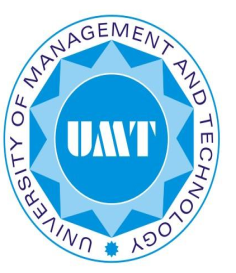 School of Science and TechnologyDepartment of PhysicsCourse Code:	PH 7263        Course Title:  Solid State Physics	      Program:    MS (Phy)Course Outline Course DescriptionBasic assumption of the Drude model, Collision or relaxation times, DC Electrical conductivity, Hall Effect and Magnetoresistance, Thermal Conductivity and Thermoelectric effect, Fermi-Dirac Distribution, Free electrons, Density of allowed Wave Vectors, Fermi Momentum, Energy and Temperature, The Sommerfeld theory of Conduction in Metals, Difficulties with the free electron model, Bravais Lattice and Primitive Vectors, Simple, Body-Centerd and Face-Centred Cubic Lattices, Primitive Unit Cell, Wigner-Seitz Cell, and Conventional Cell, Crystal Structures and Lattices with Bases, Hexagonal Close-Packed and Dimond Structures, Sodium Chloride, Cesium Chloride, and Znicblende Structure, Definition of Reciprocal lattice and examples, First Brillouin Zone, Lattice Planes and Miller Indices, Formulation of Bragg and Von Laue, The Laue Condition and Ewald’s Construction, Experimental Methods: Laue, Rotating crystal, Powder, Geometrical Structure factor, Atomic Form Factor,  Symmetry operations and the classification of Bravais Lattice, Seven Crystal system and fourteen Bravais Lattices, Examples among the elements, The periodic potential and Bloch’s Theorem, Born-Von Karman Boundary Condition, Crystal Momentum, Band Index, and Velocity, The Fermi Surface, Density of levels and Van Hove Singularities, Perturbation theory and Weak periodic potentials, Energy levels near a single Bragg planes, Illustration of extended, reduced and repeated Zone schemes in one dimension. Fermi Surface and Brillouin Zones, Alkali Metals, Nobel Metals, Divalent Simple Metals, Trivalent Simple Metals, Tetravalent Simple Metals, Semimetals, Transition Metals, Alloys, The work function, Contact potentials, Thermionic Emission, The spatial distribution of valence Electrons, Covalent, Molecular, Ionic Crystals, the Alkali Halides, Ionic Radii, II-VI and III-V Compounds, Covalent Crystals, Molecular Crystals, Metals, Hydrogen Bounded Solids,  The Lennerd-Jones Potential, The Madelung Constant, Cohesion in Covalent Crystals, Cohesion in Metals, Specific heat of a classical Crystal, One, Dimensional Lattice with a Basis, Three Dimensional Lattice with a Basis, Normal Modes and Phonons, High temperature Specific Heat, Low Temperature Specific Heat, Models of Debye and Einstein.Expected Outcomes: Participants will become familiar with the physics of solids and the role of electrons, phonons and their interactions in determining the thermal, mechanical, electrical, magnetic, and optical properties of materials. Department of PhysicsStatistical Physics(PH 310)Lecture Plan.Schedule Tuesday (18:30-21:30)Pre-requisiteElectricity and Magnetism and  Quantum Mechanics (BS Level), Thermal and statistical PhysicsElectricity and Magnetism and  Quantum Mechanics (BS Level), Thermal and statistical PhysicsCourse CoordinatorDr. Tanvir HussainContacttanvir.hussain@umt.edu.pktanvir.hussain@umt.edu.pkText BookSolid State Physics by Ashcroft and Mermin.Solid State Physics by Ashcroft and Mermin.Solid State Physics by Ashcroft and Mermin.Solid State Physics by Ashcroft and Mermin.Reference Book:The Oxford Solid State Basics by SimonIntroduction to Solid State Physics by Kittle ( 8th Edition)The Oxford Solid State Basics by SimonIntroduction to Solid State Physics by Kittle ( 8th Edition)The Oxford Solid State Basics by SimonIntroduction to Solid State Physics by Kittle ( 8th Edition)The Oxford Solid State Basics by SimonIntroduction to Solid State Physics by Kittle ( 8th Edition)Assignments Problems will be assigned at regular intervals as an assignment.Quizzes Quizzes All quizzes will be announced well before time. No make-ups will be offered for missed quizzes.Mid TermExaminationA 60-minutes exam will cover all the material covered during the first 14-16 lectures.Combined Mid Term exam for all multiple sections.Final ExaminationFinal ExaminationA 120-minutes exam will cover all the material covered during the semester. Combined Final exam for all multiple sectionsAttendance PolicyStudents missing more than 25% of the lectures will receive an “SA” grade in the course and will not be allowed to take Final exam.  Students missing more than 25% of the lectures will receive an “SA” grade in the course and will not be allowed to take Final exam.  Students missing more than 25% of the lectures will receive an “SA” grade in the course and will not be allowed to take Final exam.  Students missing more than 25% of the lectures will receive an “SA” grade in the course and will not be allowed to take Final exam.  Grading PolicyAssignment+ Quizzes(Minimum number of assessments will be 8):  30%                   Mid Term Examination:                                     30%Final Examination:                                             40%Assignment+ Quizzes(Minimum number of assessments will be 8):  30%                   Mid Term Examination:                                     30%Final Examination:                                             40%Assignment+ Quizzes(Minimum number of assessments will be 8):  30%                   Mid Term Examination:                                     30%Final Examination:                                             40%Assignment+ Quizzes(Minimum number of assessments will be 8):  30%                   Mid Term Examination:                                     30%Final Examination:                                             40%WeekLecture#TOPICSCHSECTIONS11The Drude theory of metalsFailure of Drude Theory1321The Sommerfeld Theory of metalsFailure of Sommerfeld Theory of metals2331Crystal lattices441The reciprocal Lattice 551Determination of crystal structure by X-ray Diffraction661Classification of Bravais Lattices and Crystal Structure771Electron levels in periodic potential: General Properties881Electrons in a weak periodic potential991Band Structure of the selected metals15101Surface effects18111Classification of Solids19121Cohesive Energy 20131Failure of the static lattice model21141Classical theory of the Harmonic Crystal22151Quantum theory of the Harmonic Crystal23